القرار 1401(معتمَد بالمراسلة)شروط خدمة الموظفين المنتخبين في الاتحادإن مجلس الاتحاد،إذ يأخذ بعين الاعتبارالقرار 46 (كيوتو، 1994) الذي اعتمده مؤتمر المندوبين المفوضين،وقد نظرفي تقرير الأمين العام بشأن التدابير المتخذة داخل النظام الموحد للأمم المتحدة نتيجة للقرارات التي اتخذتها الجمعية العامة للأمم المتحدة في دورتها الرابعة والسبعين فيما يخص شروط الخدمة (القرار 74/255B المؤرخ 27 ديسمبر 2019)،يقـررالموافقة على المرتبات التالية اعتباراً من 1 يناير 2020 وعلى الأجور التالية الداخلة في حساب المعاش التقاعدي، اعتباراً من 1 فبراير 2020، للموظفين المنتخبين في الاتحاد:ــــــــــــــــــــــــــــــــــــــــــــــــــــــــــــــــــــــــــــــــــــــــــــــــال‍مجلس 2020
المشاورة بالمراسلة (21 ديسمبر 2020)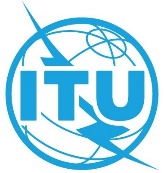 الوثيقة C20/82-A22 ديسمبر 2020الأصل: بالإنكليزيةدولار أمريكي سنوياًدولار أمريكي سنوياًدولار أمريكي سنوياًالمرتب الإجمالي
(1 يناير 2020)المرتب الصافي
(1 يناير 2020)الأجر الداخل
في حساب المعاش التقاعدي
(1 فبراير 2020)الأمين العام243 441176 171389 964نائب الأمين العام ومديرو المكاتب221 529161 709361 677